Рабочий лист.     Викторина «Путешествие в мир ИНФОРМАТИКИ».I Станция  «Загадочная»II Станция «Ребусная»          III Станция «Кроссвордная»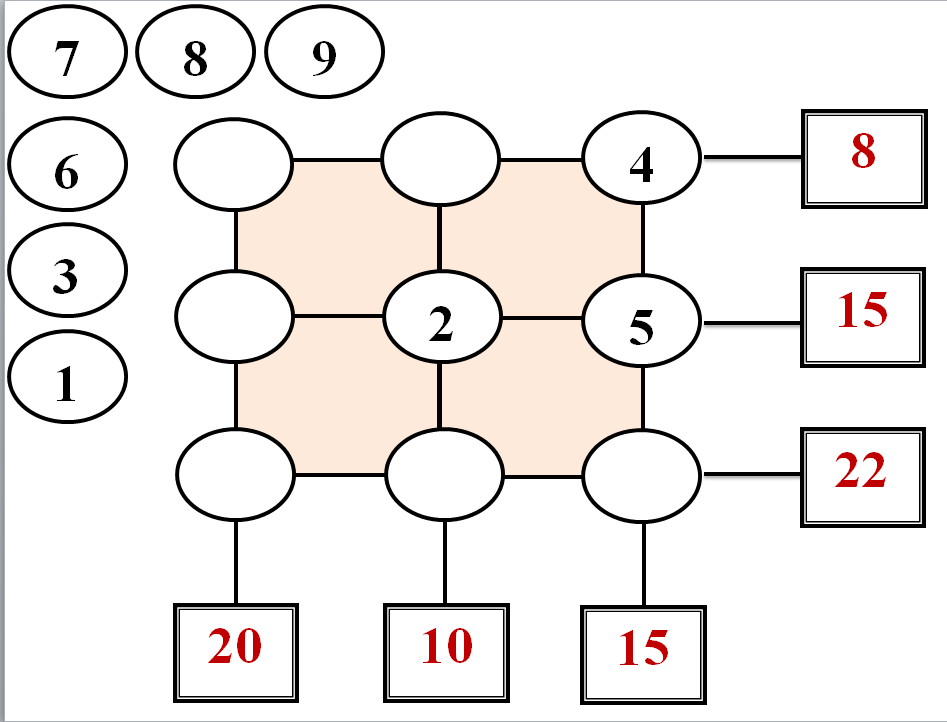 IV Станция «Строительная»V Станция «Техническая»VI Станция «Шпионская»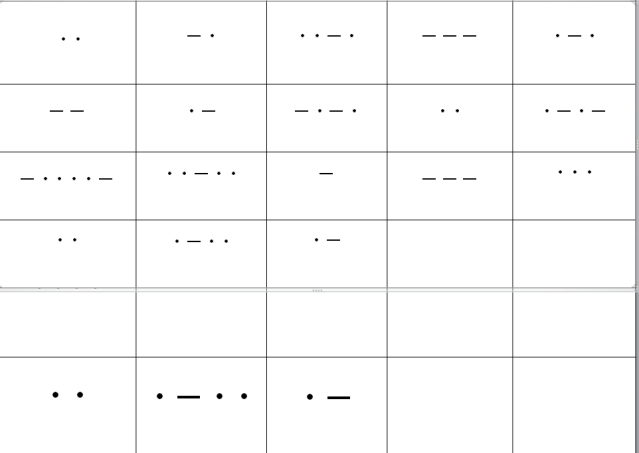 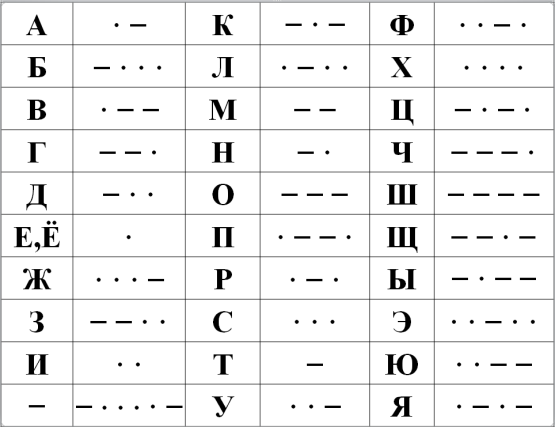 VII Станция «А, ну-ка, угадай-ка!»VIII Станция «Художественная»        Соединить точки последовательно
 (1;7),  (0;10), (-1;11),  (-2;10),  (0;7), 
(-2;5),  (-7;3),  (-8;0),  (-9;1),  (-9;0), 
(-7;-2),  (-2;-2),  (-3;-1), (-4;-1),  (-1;3),  (0;-2),  (1;-2),  (0;0),  (0;3), 
(1;4),  (2;4),  (3;5),  (2;6),  (1;9),  (0;10),   отдельно - точка (1;6)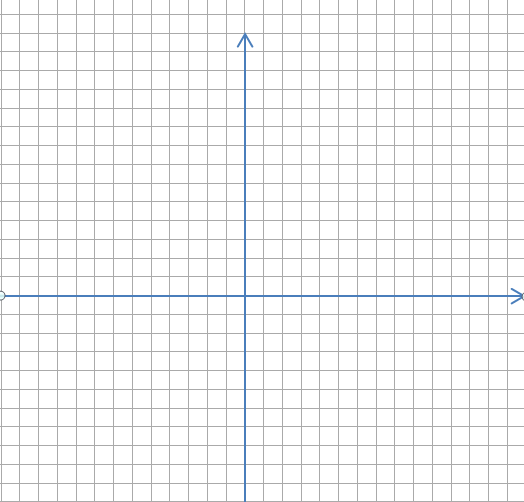 №ответбалл№ответбалл172839410511612ИТОГО -ИТОГО -ИТОГО -ИТОГО -ИТОГО -ИТОГО -№ответбалл№ответбалл131614171518ИТОГО -ИТОГО -ИТОГО -ИТОГО -ИТОГО -ИТОГО -№1БаллИТОГ№1БаллИТОГУстройстваУстройствавводавывода1…1…№1БаллИТОГОтвет:ИТОГ - №1БаллИТОГ